 ПРАВИЛО БЛАГОПОЛУЧНОГО РОДИТЕЛЯ«Чем больше времени родители проведут со своим ребенком в детстве и юности, тем больше шансов у престарелых родителейвидеть взрослых детей в отцовском доме».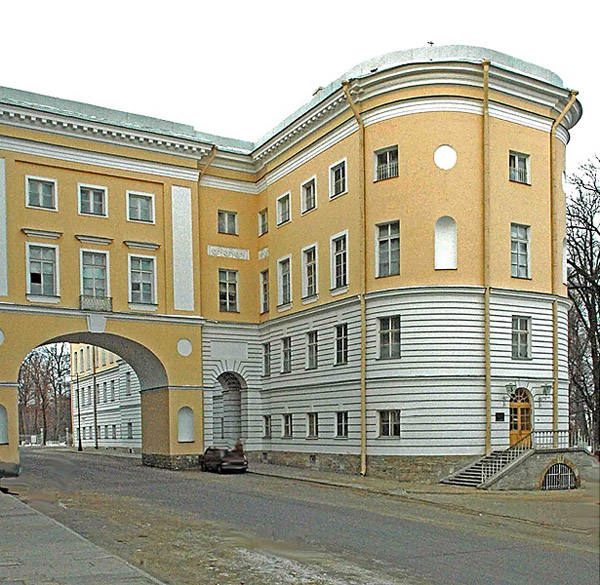 ………………………………………….Информация для родителей……………………………………..Когда-то на окраине Афин, близ храма Аполлона Ликейского, существовалашкола, основанная великим философом прошлого Аристотелем.Она называлась Ликеем или Лицеем.19 октября1811года учебное заведение под этим же названиемОткрылось в Царском Селе, Близ Петербурга «ЦАРСКОСЕЛЬСКИЙ ЛИЦЕЙ»«Учреждение лицея имеет целью образование юношества, особенно предназначенного к важным частям службы государственной», – гласил первый пункт лицейского устава. Широчайшие знания, умение мыслить и стремление трудиться для блага России -вот качества, которыми должны были отличаться выпускники лицея.По уставу в лицей принимались дети дворян в возрасте 10-12 лет.Осенью 1811 года 12-ти летний Пушкин поступил в Царскосельский лицей.Обучение длилось 6лет и приравнивалось к университетскому образованию. Важнейшее место в программе обучения отводилось глубокому изучению российской истории. Большое внимание уделялось изучению жизнеописаний великих людей. Много времени отводилось на изучение языков.В первый год обучения оценок в лицее не ставили. Вместо этого профессора регулярно составляли характеристики, в которых анализировали природные наклонности ученика, его поведение, прилежание, успехи. Одно из любимых занятий лицеистов – собрания, на которых каждый обязан был что-нибудь рассказать – выдуманное или прочитанное. Постепенно запас стихов, рассказов, эпиграмм увеличивался, и их записывали. Создавались рукописные журналы, и росли лицейские поэты, дружески соревнуясь между собой. А с 1814 года их поэтические опыты стали появляться на страницах российских журналов.Учебное заведение, создававшееся для подготовки государственных чиновников, благодаря широкой программе обучения, всестороннему развитию учащихся воспитало граждан России, прославившихся в самых разных областях государственной и общественной жизни, науки и культуры. Но самое главное, что вынесли воспитанники из стен этой школы, – это убеждение, что они должны жить, трудиться «Для Общей Пользы».Мы живем в городе, где каждый камень история. Скоро ваши дети пойдут в школу и им было бы интересно познакомиться  и увидеть лицей, где когда то жил и учился их любимый поэт. Познакомиться с еще одной страничкой истории родного им поэта, города, страны. Поездка в выходной день в город Пушкин доставит вам удовольствие и радость общения, сплотит вашу семью.